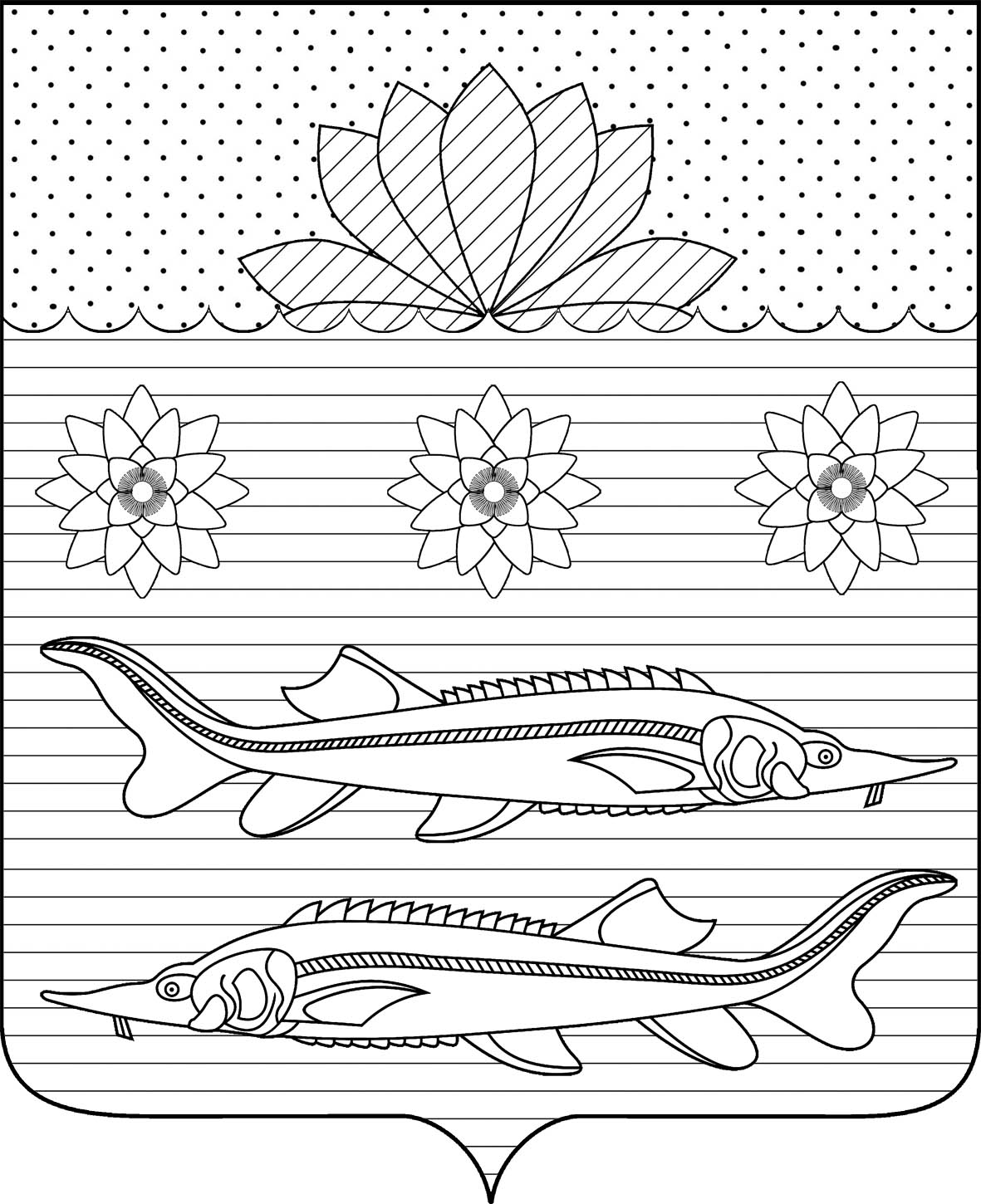 АДМИНИСТРАЦИЯ ГРИВЕНСКОГО СЕЛЬСКОГО ПОСЕЛЕНИЯ КАЛИНИНСКОГО РАЙОНАПОСТАНОВЛЕНИЕот 23.12.2016                                                                                                   № 300станица  ГривенскаяО внесении изменений в постановление администрации Гривенского сельского поселения Калининского района от 11.12.2014г. № 236 «Об утверждении муниципальной программы Гривенского сельского поселения Калининского района «Развитие физической культуры и спорта» на 2015-2020 годы»В соответствии с Федеральным законом от 7 мая 2013 года N 104-ФЗ "О внесении изменений в Бюджетный кодекс Российской Федерации и отдельные законодательные акты Российской Федерации в связи с совершенствованием бюджетного процесса",  с  постановлением администрации Гривенского сельского поселения Калининского района от  06.11.2014 года № 197 «Об утверждении Порядка принятия решения о разработке, формирования, реализации и оценки эффективности реализации муниципальных программ Гривенского сельского поселения Калининского  района»  п ос т а н о в л я ю: 1. Внести  в постановление администрации Гривенского сельского поселения Калининского района от 11.12.2014 года № 236 «Об утверждении муниципальной программы Гривенского сельского поселения Калининского района «Развитие физической культуры и спорта»  на 2015-2020 годы» следующие изменения:1.1.Раздел «Объемы бюджетных ассигнований муниципальной программы» паспорта муниципальной программы Гривенского сельского поселения Калининского района «Развитие физической культуры и спорта» на 2015-2020 годы изложить в следующей редакции: общий объем финансирования составляет 230,0 тысяч рублей, в том числе: из средств бюджета Гривенского сельского поселения – 230,0 тысячи рублей, из них по годам:2015 год – 23,7 тысяч рублей         		2016 год – 51,3 тысяч рублей		2017 год – 20,0 тысяч рублей		2018 год – 45,0 тысяч рублей		2019 год – 45,0 тысяч рублей		2020 год – 45,0 тысяч рублей.	2.Приложение  № 2 к муниципальной программе Гривенского сельского поселения Калининского района «Развитие физической культуры  и спорта» на 2015-2020 годы  изложить  в  новой  редакции (прилагается).	3. Контроль за выполнением настоящего постановления оставляю за собой.   4. Постановление вступает со дня его обнародования.Глава Гривенского сельскогопоселения Калининского район                                                   Н.С.Костовский 1ЛИСТ СОГЛАСОВАНИЯпроекта  постановления администрации Гривенского сельского поселения Калининского района  от 23.12.2016 г. № 300«О внесении изменений в постановление администрации Гривенского сельского поселения Калининского района от 11.12.2014г. № 236 «Об утверждении муниципальной программы Гривенского сельского поселения Калининского района «Развитие физической культуры и спорта» на 2015-2020 годы»» Проект подготовлен и внесён:Финансовым  отделом администрацииГривенского сельского поселенияКалининского районаНачальник отдела                                                                            Е.Б.БакайПроект согласован:Заместитель  главы Гривенскогосельского поселения Калининского района                                А.П.ПодгорныйНачальник общего  отдела    Гривенского сельского поселенияКалининского района                                                                      Т.Н.ЮрьеваПРИЛОЖЕНИЕ № 2к муниципальной программе«Развитие физической культурыи спорта на 2015-2020 годы»ПЕРЕЧЕНЬосновных мероприятий муниципальной  программы «Развитие физической культуры и спорта» на 2015-2020 годыГлава Гривенского сельского поселения Калининского района                                                                        Н.С.Костовский№п/пНаименование мероприятияИсточники финансированияОбъем финансирования, всего(тыс. руб.)В том числе по годамВ том числе по годамВ том числе по годамВ том числе по годамВ том числе по годамВ том числе по годамНепосредственный результат реализации мероприятияУчастник муниципальной программы №п/пНаименование мероприятияИсточники финансированияОбъем финансирования, всего(тыс. руб.)201520162017201820192020Непосредственный результат реализации мероприятияУчастник муниципальной программы 1234567891011121.Проведение мероприятий с населением в области патриотического воспитания, военно-спортивных игр и соревнований, участие в районных соревнованиях (приобретение призов)всего60,010,010,010,010,010,010,0Проведение спортивных мероприятий на высоком организацион-ном уровнеАдминистрация Гривенского сельского поселения Калининского района1.Проведение мероприятий с населением в области патриотического воспитания, военно-спортивных игр и соревнований, участие в районных соревнованиях (приобретение призов)местный бюджет60,010,010,010,010,010,010,0Проведение спортивных мероприятий на высоком организацион-ном уровнеАдминистрация Гривенского сельского поселения Калининского района2.Мероприятия по поддержке любительского спорта и материально-техническому обеспечению и развитию форм активного отдыха, проведение спортивных мероприятий. Участие в районных и  межпоселенческих мероприятиях (приобретение призов, спортивного оборудования)всего110,03,731,3025,025,025,0Проведение спортивных мероприятий на высоком организацион-ном уровнеАдминистрация Гривенского сельского поселения Калининского района2.Мероприятия по поддержке любительского спорта и материально-техническому обеспечению и развитию форм активного отдыха, проведение спортивных мероприятий. Участие в районных и  межпоселенческих мероприятиях (приобретение призов, спортивного оборудования)местный бюджет110,03,731,3025,025,025,0Проведение спортивных мероприятий на высоком организацион-ном уровнеАдминистрация Гривенского сельского поселения Калининского района3Спортивные мероприятия по первичной профилактике наркомании, профилактике безнадзорности и правонарушений в молодежной среде (приобретение призов)Местный бюджет60,010,010,010,010,010,010,0Проведение спортивных мероприятий на высоком организацион-ном уровнеАдминистрация Гривенского сельского поселения Калининского районаИтого:230,0218,723,751,320,045,045,045,0